ПЛАН МЕРОПРИЯТИЙ МАОУ «ГИМНАЗИЯ №76» НА ОСЕННИЕ КАНИКУЛЫ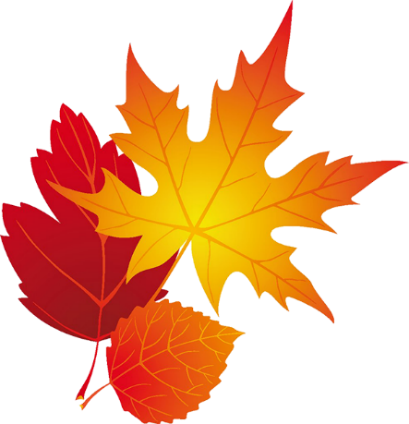 (02.11.2020-11.11.2020)Название мероприятияДата проведенияВремя проведенияОрганизатор (учитель)Ссылка на мероприятиеЛитературная прогулка. " Тема осени в творчестве русских художников и поэтов". Чтение стихов, выполнение творческих заданий.01.11.202010.00Классный рук-льКалинкина Е.В.Фото отчет на инстаграм-странице гимназии@gim76rostov https://www.instagram.com/invites/contact/?i=3tizeo1p7ke9&utm_content=flvzkphПешеходная экскурсия «Улицы, на которых мы живем»02.11.2020211.00-13.00Классный руководитель Пешеходько Т.А.Фото отчет на инстаграм-странице гимназии@gim76rostov https://www.instagram.com/invites/contact/?i=3tizeo1p7ke9&utm_content=flvzkphМастерская художников02.11.202010.00-12.00Педагог архитектурного классаКалинкина Е.В.Фото отчет на инстаграм-странице гимназии@gim76rostov https://www.instagram.com/invites/contact/?i=3tizeo1p7ke9&utm_content=flvzkph«Встреча на шахматной доске»02.11.202010.00 (1кл.)11.00 (2кл.)Руководитель кружка «Шахматы»Бусыгина Д.А.https://us05web.zoom.us/j/2982417021?pwd=aHJGamZ1Szk0VGF3Q2pGamtmSmV5QT09Конкурс рисунков «Осенние мотивы»среди учащихся 4 «Е» класса02.11.2020Классный руководитель Павлова В.И.https://uchi.ru/teachers/stats/mainЗанятие для детей. Лепка из пластилина. «Заяц».02.11.202013.00Педагог дополнительного образованияН.А. Дмитриеваhttps://us04web.zoom.us/j/5846858769?pwd=b0RUQ1RrOFBzV01zNE1MU0FzUFR0Zz09Идентификатор конференции: 584 685 8769Код доступа: C4fJjLОсенний фотоколлаж «Последняя школьная осень»03.11.202010.00-14.00Классный руководитель Богданова Н.И.Фото отчет на инстаграм-странице гимназии@gim76rostov https://www.instagram.com/invites/contact/?i=3tizeo1p7ke9&utm_content=flvzkphФотопроект, посвященный Дню народного единства. История праздника, идеи фотопроекта. Часть 1.03.11.202011.00-12.00Заместитель директора по ВР Васильева Л.В.https://us04web.zoom.us/j/5884115608?pwd=hKAfR9ibpkPuX9fblu-jx5rXPv7z9A
Идентификатор конференции: 588 411 5608
Код доступа: 844370Музыкальный арт-час от вокальной студии «Радуга»03.11.202010.00Руководитель студии Денис Л.В.Фото отчет на инстаграм-странице гимназии@gim76rostov https://www.instagram.com/invites/contact/?i=3tizeo1p7ke9&utm_content=flvzkphФотопроект, посвященный Дню народного единства. Работы учащихся. Часть 2.04.11.2020В течение дняЗаместитель директора по ВР Васильева Л.В.Фото отчет на инстаграм-странице гимназии@gim76rostov https://www.instagram.com/invites/contact/?i=3tizeo1p7ke9&utm_content=flvzkphФото и видео конкурс, фото флешмоб ко Дню народного единства. Рисунки, стихи, фото.04.11.2020В течение дняЗаместитель директора по ВР Васильева Л.В.Фото отчет на инстаграм-странице гимназии@gim76rostov https://www.instagram.com/invites/contact/?i=3tizeo1p7ke9&utm_content=flvzkphСказка от агитбригады ЮИД «Юные пешеходы»04.11.202012.00-13.00Руководитель ЮИД Грекова А.Э.Ссылка на видеоконференцию 02.11.2020Фото и видео отчет на инстаграм-странице гимназии@gim76rostov https://www.instagram.com/invites/contact/?i=3tizeo1p7ke9&utm_content=flvzkphВидео мастер-класс. Фантазия в технике "Изонить" от кружка «Волшебный сундучок»05.11.202013.00-14.00Руководитель кружка Казьмина Т.В.Занятие в WhatsApp с последущим просмотром видео мастер-класса по специальной ссылкеФото и видео отчет на инстаграм-странице гимназии@gim76rostov https://www.instagram.com/invites/contact/?i=3tizeo1p7ke9&utm_content=flvzkph«Осенины» в 4 «Д» классе. Калейдоскоп стихотворений и рисунков на осеннюю тему.05.11.2020Классный руководитель Добренко И.А.https://uchi.ru/teachers/stats/mainОнлайн концерт для родителей и учеников вокальной студии "Сердце земли моей"05.11.202010.00Руководитель студии Денис Л.В.Фото отчет на инстаграм-странице гимназии@gim76rostov https://www.instagram.com/invites/contact/?i=3tizeo1p7ke9&utm_content=flvzkphКвест-игра «Мозговой штурм» в парке «Дружба» учащихся 5 «В» класса05.11.202011.00-12.00Классный руководитель Муравьева Е.Н.Фото и видео отчет на инстаграм-странице гимназии@gim76rostov https://www.instagram.com/invites/contact/?i=3tizeo1p7ke9&utm_content=flvzkphОнлайн мастер-класс «Создание гимназической газеты»05.11.202012.00-13.00Руководитель РДШ. РМШ. Сапяная М.А.https://us04web.zoom.us/j/7719911048Идентификатор конференции: 771 991 1048Арт-час «Красавица Осень!» от ИЗО-студии «Волшебная кисть»05.11.202013.00-14.00Руководитель студии Калинкина Е.В.Занятие в WhatsApp с последущим просмотром видео мастер-класса по специальной ссылкеФото и видео отчет на инстаграм-странице гимназии@gim76rostov https://www.instagram.com/invites/contact/?i=3tizeo1p7ke9&utm_content=flvzkphКвест-игра «Я и гаджеты» среди учащихся 9 «Д» класса в парке «Дружба».05.11.2020Классный руководитель Мищенко Ю.Ю.Фото и видео отчет на инстаграм-странице гимназии@gim76rostov https://www.instagram.com/invites/contact/?i=3tizeo1p7ke9&utm_content=flvzkphФотопроект «Дружба народов Дона». От идеи до воплощения. Часть 1.06.11.202011.00-12.00Заместитель директора по ВР Васильева Л.В.https://us04web.zoom.us/j/5884115608?pwd=hKAfR9ibpkPuX9fblu-jx5rXPv7z9A
Идентификатор конференции: 588 411 5608
Код доступа: 844370Мастер-класс «Игрушки из картона своими руками» от кружа моделирования «Моделист»06.11.202012.00-13.00Руководитель кружка Турбаба Е.Г.Занятие в WhatsApp с последущим просмотром видео мастер-класса по специальной ссылкеФото и видео отчет на инстаграм-странице гимназии@gim76rostov https://www.instagram.com/invites/contact/?i=3tizeo1p7ke9&utm_content=flvzkphДень поэзии. «Осень в поэтическом этюде» с участием учащихся 1-11 классов06.11.2020В течение дняЗаместитель директора по ВР Васильева Л.В.видео отчет на инстаграм-странице гимназии@gim76rostov https://www.instagram.com/invites/contact/?i=3tizeo1p7ke9&utm_content=flvzkphКвест-игра «Мозговой штурм» учащихся 6 «Е» класса в парке «Дружба»06.11.202011.00-12.00Классный руководитель Муравьева Е.Н.Фото и видео отчет на инстаграм-странице гимназии@gim76rostov https://www.instagram.com/invites/contact/?i=3tizeo1p7ke9&utm_content=flvzkphКвест-игра «Профессии в современном мире» среди учащихся 9 «Е» класса06.11.202012.00-13.00Классный руководитель Муравьев Ю.А.Фото и видео отчет на инстаграм-странице гимназии@gim76rostov https://www.instagram.com/invites/contact/?i=3tizeo1p7ke9&utm_content=flvzkphЧас спорта. Просмотр и анализ игры Лиги Чемпионов среди женщин по волейболу.06.11.202019.00-20.00Руководитель спортивной секцииЛещенко С.А. Фото и видео отчет на инстаграм-странице гимназии@gim76rostov https://www.instagram.com/invites/contact/?i=3tizeo1p7ke9&utm_content=flvzkphПешие прогулки в осенних парках Ворошиловского района02.11.2020-11.11.2020Классные руководителиФото отчет на инстаграм-странице @gim76rostov https://www.instagram.com/invites/contact/?i=3tizeo1p7ke9&utm_content=flvzkphБенефис книг «Детские книги-юбиляры осени» для учащихся 1 «Г» класса09.11.2020Классный руководитель Макарова И.Н.Занятие в Skyp Фото и видео отчет на инстаграм-странице гимназии@gim76rostov https://www.instagram.com/invites/contact/?i=3tizeo1p7ke9&utm_content=flvzkphОнлайн-соревнования по дартс от спортивной секции «Дартс»09.11.2020Руководитель секции Якубина Л.П.Фото и видео отчет на инстаграм-странице гимназии@gim76rostov https://www.instagram.com/invites/contact/?i=3tizeo1p7ke9&utm_content=flvzkphЛитературный вечер "Не жалею, не зову, не плачу..." среди учащихся 10 «Б» класса09.11.202017.00-18.00Классный руководительЛебединец Е.В.Фото и видео отчет на инстаграм-странице гимназии@gim76rostov https://www.instagram.com/invites/contact/?i=3tizeo1p7ke9&utm_content=flvzkphЭко-игра «Полезные ископаемые Дона» от кружка «Тропами Донского края»09.11.202010.00Руководитель кружка Макарова И.Н.Занятие в Skyp Фото и видео отчет на инстаграм-странице гимназии@gim76rostov https://www.instagram.com/invites/contact/?i=3tizeo1p7ke9&utm_content=flvzkphПешеходная экскурсия по улицам нашего микрорайона «Имена героев в истории улиц нашего города» с участием учащихся 11 «Г» класса10.11.2020Классный руководитель Мирошник О.В.Фото и видео отчет на инстаграм-странице гимназии@gim76rostov https://www.instagram.com/invites/contact/?i=3tizeo1p7ke9&utm_content=flvzkphЖивой журнал «Итоговое сочинение. Обзор литературы» для учащихся 11 классов.10.11.202011.00-12.00Заместитель директора по ВР Васильева Л.В.Подключиться к конференции Zoom
https://us04web.zoom.us/j/76003936697?pwd=NXVWTWdVN2ZidGwyMVdFRzlhWURDUT09
Идентификатор конференции: 760 0393 6697
Код доступа: 6aLaYS